新 书 推 荐中文书名：《母亲是个动词：献给妈妈的书》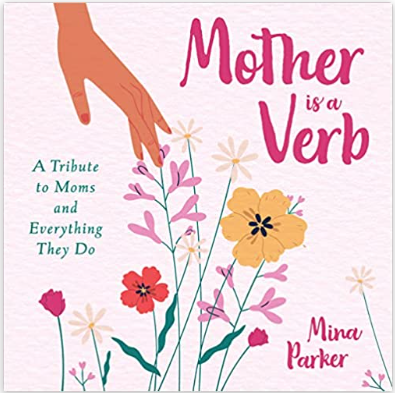 英文书名：MOTHER IS A VERB: A Tribute to Moms and Everything They Do作    者：Mina Parker出 版 社：‎Conari Press /Mango Publishing 代理公司：ANA/Conor Cheng出版时间：2024年5月代理地区：中国大陆、台湾页    数：80页审读资料：电子稿类    型：励志/女性激励、庆祝和反思“母亲”一词的语录和杂谈内容简介：我们不需要字典就知道“母亲”是一个动词——母亲总是在关心、分享、爱护和保护。因此，为什么不通过50多页完美的母亲节语录和花卉插图来庆祝她们所做的一切呢？什么是妈妈？“母爱”不仅仅是一个名词，它代表着积极的养育方式。妈妈是我们与世界的第一次接触。她们是我们的老师，是我们的安全港湾。母爱有各种表现形式：一个拥抱、一句善言、一个睡前故事或一个可以倚靠哭泣的肩膀。有这么多关于母亲的词汇——妈咪，妈妈，老妈或妈——我们甚至很容易便会忘记其定义。母亲意味着照顾或保护。妈妈总是有忙不完的事情。她倾听、安慰、分享、哺育、散步、拍打、讲故事、拥抱、使人难堪，以及赞赏她的孩子——无论年岁。这本可爱的、全彩色的纪念册赞美了母亲的一切美德。给母亲的至理名言。《母亲是个动词》里充满了母亲节的金句和其他丰富内容。这本简洁的礼品书收集了关于母亲作为动词的思考。无论是工作的母亲、全职妈妈、新手妈妈，还是准妈妈，她们都会喜欢这些对于母性积极一面的轻快洞见。《母亲是个动词》充满奇思妙想，有时很有趣，有时很温馨——就像全世界的母亲一样。翻开这本鼓舞人心的书，你会发现：一本充满了母亲节语录和其他内容的书积极肯定，帮助妈妈们进行自我关怀是送给新手妈妈、经验丰富的妈妈和准妈妈的完美礼物喜爱《做妈妈意味着什么》（What It Means to Be a Mom）、《你是个了不起的妈妈》（You Are a F*cking Awesome Mom）、《妈妈的自我护理》（Self-Care for Moms）或《无敌酷女孩》（Badass Affirmations）等书的读者，也会喜欢米娜·帕克的《母亲是个动词》。作者简介：米娜·帕克（Mina Parker）是一位自由撰稿人、编辑和母亲。她的书包括《半满》（Half Full）、《母亲是个动词》和《给宝宝的100个美好祝愿》（100 Good Wishes for Baby）。她还曾担任过演员、资助作家和几个非营利组织的行政人员。她与丈夫和儿子住在布鲁克林。媒体评价：一场视觉和心灵的盛宴。你会喜欢和母亲一起翻阅这本书。——贝卡·安德森（Becca Anderson），《女人的祈祷书》（The Woman's Book of Prayer）的作者内文摘要：被她所爱意味着活着，意味着扎根某处，意味着置身家中。埃里希·弗洛姆（Erich Fromm）母亲的爱。和爱。还有爱更多更多除了医生和母亲，没有人知道中断意味着什么卡尔·A.门宁格（Karl A. Menninger）母亲看到我们最好的一面(并为之吹嘘）。在母亲的眼中，每只甲虫都迅猛如羚羊。摩洛哥谚语谢谢您的阅读！请将回馈信息发至：程衍泽 (Conor)安德鲁﹒纳伯格联合国际有限公司北京代表处北京市海淀区中关村大街甲59号中国人民大学文化大厦1705室, 邮编：100872电 话：010-82504406手 机：13072260205（微信同号）传真：010-82504200Email: Conor@nurnberg.com.cn网址：www.nurnberg.com.cn微博：http://weibo.com/nurnberg豆瓣小站：http://site.douban.com/110577/微信订阅号：ANABJ2002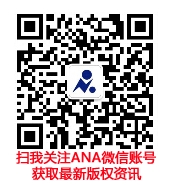 